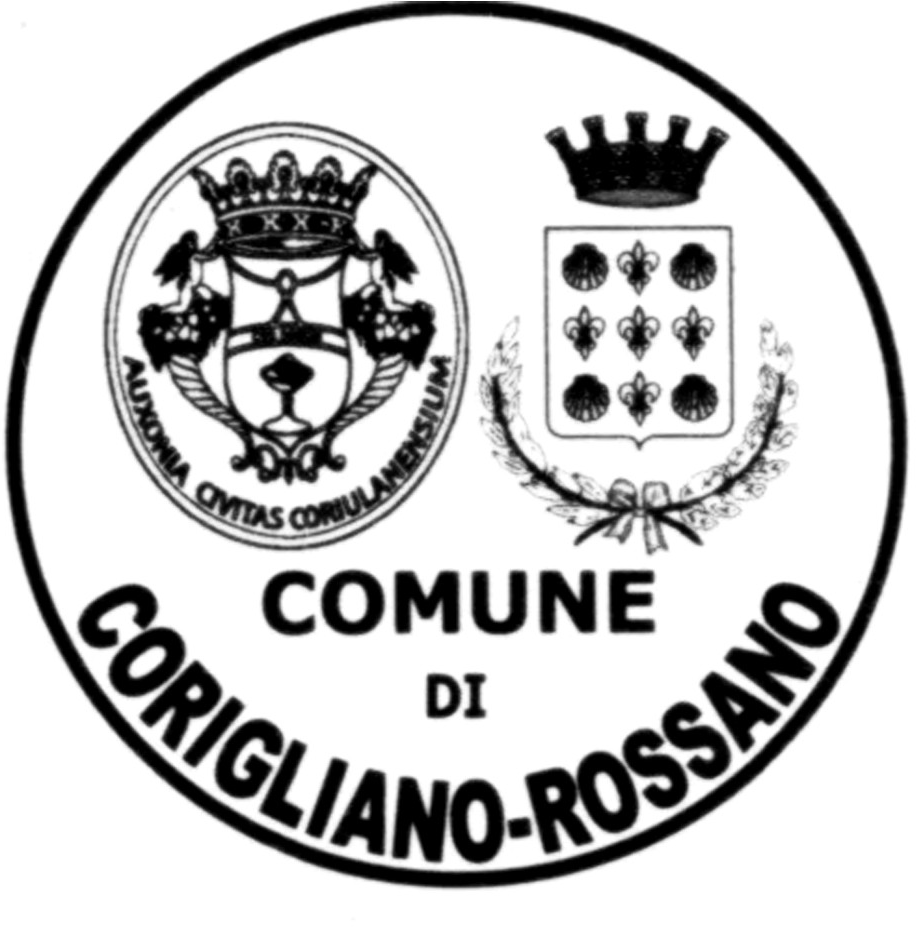 COMUNE DI CORIGLIANO-ROSSANO(PROVINCIA DI COSENZA)“LA NOTTE DEI FUOCHI DI S. MARCO” 188^ edizione - 24 APRILE 2024Il/La sottoscritto/a	nato a  	Residente a	Via	n. 	Tel	Cell.		(l’indicazione del numero di cellulare è obbligatoria per poter       concordare       data       e       ora       di       consegna        della        legna        da        ardere) e- mail 		CHIEDEDi poter partecipare alla 188esima edizione dei Fuochi di San Marco, attraverso l’accensione del tradizionale fuoco in Via/Piazza	numero civico 	Con la presente il sottoscritto attesta anche di rappresentare un gruppo di persone che si organizzeranno per la gestione del fuoco e di essere stato nominato anche quale custode della legna che verrà distribuita gratuitamente dal Comune di Corigliano-Rossano e conservata per essere utilizzata durante la notte del 24 aprile 2023.DICHIARAdi esonerare e sollevare da ogni responsabilità civile e penale il Comune di Corigliano-Rossano, per eventuali incidenti o infortuni subiti o cagionati a sé o a terzi, connessi all’espletamento delle attività, ivi compresi gli incidenti e infortuni derivanti dall’azione di altri partecipanti e a noi pregiudizievoli.DICHIARA INOLTRE di rinunciare a qualsiasi richiesta di risarcimento e di rimborso presenti o che si potrebbe rivendicare in futuro nei confronti del Comune di Corigliano-Rossano e del suo legale rappresentante. Pertanto esonera il Comune di Corigliano-Rossano da ogni responsabilità e tutte le azioni ad essa relative, cause e qualsivoglia tipo di procedimento giudiziario e/o arbitrale relativi al rischio d’infortuni, risarcimento di danni a persone e/o cose di terzi, danneggiamenti alle attrezzature e al rischio di smarrimenti d’effetti personali per furto o qualsivoglia ragione, salvo i limiti inderogabili di legge.Si allega alla presente: Copia di documento di identitàFirma 	DICHIARAZIONE DI CONSENSO AL TRATTAMENTO DEI DATI SENSIBILIIo sottoscritto	dichiaro di avere ricevuto le informazioni di cui all’art. 13 delD.lgs. 196/2003 in particolare ai diritti da me riconosciuti dalla legge ex art. 7 D.lgs 196/2003, acconsento al trattamento dei miei dati con le modalità e per le finalità indicate nella informativa stessa, comunque strettamente connesse alla gestione del rapporto contrattuale.Corigliano-Rossano		Firma 	